АДМИНИСТРАЦИЯ ГОРОДА ИШИМАПОСТАНОВЛЕНИЕ04 октября 2021 г.                                                                                                    № 730 В соответствии с Федеральным законом от 29.12.2012 № 273-ФЗ «Об образовании в Российской Федерации», Федеральным законом от 06.10.2003 № 131-ФЗ «Об общих принципах организации местного самоуправления в Российской Федерации»:Глава города                                                                                         Ф.Б. Шишкин                                                                                Приложение № 1                                                                                к постановлению                                                                               администрации города Ишима от 04 октября 2021 года № 730Параметры персонифицированного финансирования дополнительного образования детей в Тюменской области на территории города Ишима на 2021-2022 учебный годОбщие сведения о параметрах системы персонифицированного финансированияРеализация системы персонифицированного финансированияОтветственным исполнителем по реализации системы персонифицированного финансирования является Департамент по социальным вопросам администрации города Ишима.Количество сертификатов дополнительного образования, включенных в систему ПФДО, определяется в соответствии с разделом 3 Параметров. Один ребенок может использовать для оплаты образовательных услуг только один сертификат дополнительного образования, включенный в систему ПФДО.Финансовое обеспечение услуг, оказываемых полностью или частично за счет средств сертификата ДО, включенного в систему ПФДО, осуществляется департаментом по социальным вопросам администрации города Ишима в соответствии с Положением о персонифицированном финансировании детей в городе Ишиме.В счет оплаты образовательных услуг, получаемых одним ребенком в течение периода реализации системы ПФДО, не может быть направлено финансовых средств в объеме, превышающем нормативы обеспечения, установленные пунктом 4 раздела 1 Параметров.Включение в систему ПФДОСертификаты дополнительного образования включаются в систему ПФДО органом местного самоуправления города Ишима с учетом категорий детей, указанных в пункте 2 раздела 1 Параметров, в соответствии с квотами, установленными в пункте 3 раздела 1 Параметров.Включение сертификатов дополнительного образования в систему ПФДО осуществляется в общем порядке. В случае, если число сертификатов дополнительного образования, включенных в систему ПФДО, достигло числа сертификатов, предусмотренных пунктом 3 раздела 1 Параметров на соответствующий период, прием заявлений о включении в систему ПФДО родителей (законных представителей) несовершеннолетних обучающихся (соответствующей категории детей) приостанавливается.Для обеспечения включения в систему ПФДО сертификатов дополнительного образования департамент по социальным вопросам, уполномоченный на включение сертификатов дополнительного образования в систему ПФДО, организует информационную кампанию для родителей (законных представителей) несовершеннолетних обучающихся, указанных в пункте в пункте 2 раздела 1 Параметров.Прием заявлений на участие в системе ПФДО от родителей (законных представителей) несовершеннолетних обучающихся, указанных в пункте 2 раздела 1 Параметров, может осуществляться 2 способами:посредством Навигатора дополнительного образования Тюменской области (edo.72to.ru), в момент подачи заявления на зачисление на программу из Реестра программ ПФДО;посредством фактического обращения в общеобразовательное учреждение города Ишима, и/или в уполномоченный орган местного самоуправления, и/или в муниципальное учреждение дополнительного образования детей.Департамент по социальным вопросам осуществляет ведение реестра сертификатов дополнительного образования, участвующих в системе ПФДО, используя автоматизированную информационную систему «Электронное дополнительное образование».                                                                      Приложение № 2                                                                       к постановлениюадминистрации города Ишима от 04 октября 2021 года № 730Параметры, используемые для расчета нормативной стоимости образовательной услуги на территории города Ишима в рамках системы персонифицированного финансирования дополнительного образования детей в Тюменской области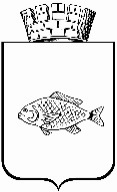 Об утверждении параметров персонифицированного финансирования дополнительного образования детей в Тюменской области на территории города Ишима на 2021-2022 учебный год1.Утвердить параметры персонифицированного финансирования дополнительного образования детей в Тюменской области на территории города Ишима на 2021-2022 учебный год согласно приложению № 1.2.Утвердить параметры, используемые для расчета нормативной стоимости образовательной услуги на территории города в рамках системы персонифицированного финансирования дополнительного образования детей в Тюменской области согласно приложению № 2.3.Постановление администрации города Ишима от 15.09.2020 № 694 «Об утверждении параметров персонифицированного финансирования дополнительного образования детей в Тюменской области на территории города Ишима на 2020-2021 учебный год» считать утратившим силу.4.Опубликовать настоящее постановление в газете «Ишимская правда», в сетевом издании «Официальные документы города Ишима» (http://ishimdoc.ru) и разместить настоящее постановление на официальном сайте муниципального образования городской округ город Ишим.5.Контроль за исполнением постановления возложить на заместителя Главы города по социальным вопросам.1.Период финансового обеспечения сертификата дополнительного образованияс 1 сентября 2021 года по 31 мая 2022 года2.Категория детей, участвующих в системе ПФДОПраво на участие в системе ПФДО имеют все дети в возрасте от 5-ти до 18-ти лет, проживающие на территории города Ишима3.Число сертификатов дополнительного образования, включенных в систему ПФДО,  обеспечиваемых за счет средств бюджета города Ишима на период финансового обеспечения сертификата, ед.547 ед.(5% от численности детей в возрасте 5-18 лет на территории города Ишима).Норматив (номинал) обеспечения сертификатов дополнительного образования, включенных в систему ПФДО, рублей7 200,005.Общий объем средств, предусмотренный на реализацию системы ПФДО, рублей3 938 400,006.Особенности образовательных программОбщеобразовательные общеразвивающие программы, включенные в Реестр программ ПФДО№ п/пНаименование параметраЗначение параметра1.Стоимость человеко-часа, руб.1.1.для программ технической направленности(вид деятельности – робототехника);для программ технической направленности(иные виды деятельности)100 руб.1.2.для программ естественнонаучной направленности100 руб.1.3.для программ физкультурно-спортивной направленности100 руб.1.4.для программ художественной направленности100 руб.1.5.для программ туристско-краеведческой направленности100 руб.1.6.для программ социально-педагогической направленности100 руб.